ПРОЈЕКАТ: ПОВЕЋАЊЕ КОНКУРЕНТСКЕ ПОЗИЦИЈЕ ПРЕДУЗЕТНИКА У ОПШТИНИ БАЧПоштовани/е,Уколико желите да учествујете у нашим обукама, молимо вас да попуните образац овај образац пријаве. Потребни су нам ваши подаци за каснији контакт у случају да вам је потребна додатна подршка. Све достављене информације и подаци ће се чувати као поверљиве, у складу са Законом о заштити података о личност.Да ли се слажете да се Ваши подаци користе у сврху праћења и реализације пројекта?	Дa	Нe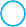 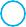 Желимо вам срећу и успех на Вашој обуци!ОПШТИ ПОДАЦИ1.1. Назив предузећа/предузетничке радње..............................................................................................................1.2. Делатност: . ............................................................................ година оснивања: ......................................1.3. Седиште (адреса и место): .................................................................................................................................ПОДАЦИ О ПОЛАЗНИКУ2.1.   Име: ...........................................................................................................................................................................2.2.  Презиме:.....................................................................................................................................................................Пол:	  Мушки	  Женски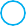 Припадам следећој старосној категорији  (означити једну од опција)   15 - 18 година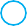   19 година  20 - 24  година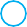   25 - 29  година  30 - 34  година  35 - 39  година  40 - 44  година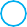   45 - 49  година  50 - 54  година  55 - 59  година  60 - 64  година2.7.    Контакт подаци..........................................................................................................................................................E-mail адреса: ..........................................................................................................................................................Број мобилног телефона.........................................................................................................................................ОБРАЗОВАЊЕ3.1. Највиши ниво образовања: (Означите одговор који се односи на Вас)  Незавршена основна школа 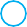 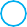 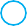 Основна школаЈедногодишње или двогодишње средње образовање или обука Трогодишња средња стручна школаЧетворогодишња средња стручна школа ГимназијаЈедногодишње или двогодишње специјалистичко стручно образвовање Основне академске/струковне студије у трајању од две до три године Универизет (7 ССС)Oстало – молимо попуните:.............................................................................................................................РАДНИ СТАТУСДа ли сте запослени  Да (Пређите на питање 4.2)Нe (Пређите на питање 4.3)На који начин сте запослени? Запослен/а сам пуно радно времеЗапослен/а са скраћено радно времеИмам сопствени бизнисРадим на привременим и повременим пословима Радим у породичном бизнису Похађам радну праксуДруго – упишите одговор:.....................................................................................................................................Не радим зато што: Тренутно похађам школу или обукеТражим посаоНе тражим посаоДруго – упишите одговор .....................................................................................................................................ОЧЕКИВАЊЕ ОД ОБУКА...............................................................................................................................................................................................................................................................................................................................................................................................................